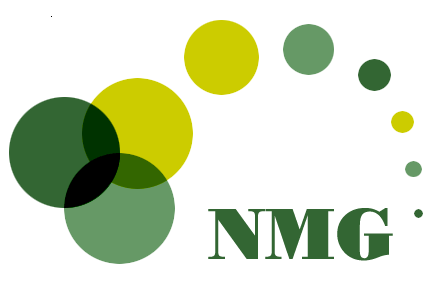 FINAL PROGRAMNational Molecular Microbiology Diagnostic Users Group Annual Fall Meeting (NMG)AuditoriumPeter Gilgan Research and Learning Centre660 Bay Street, Toronto ONThe Hospital for Sick ChildrenWednesday November 19, 20148:00-9:00 am 			Breakfast sponsored by altona Diagnostics8:00-9:00 am			Registration outside the 2nd Floor Gallery9:00-9:10 am			Welcome in the Auditorium Dr. Richard Hegele, Head, Department of Paediatric Laboratory Medicine, The Hospital for Sick ChildrenIntroductionDr. Astrid Petrich, NMG Meeting Chair9:10-9:40 am	Workshop sponsored by Bio Nuclear DiagnosticsTitle:	Simplexa Direct Assays – Eliminating ExtractionSpeaker: 	Dr. Michelle Tabb, PhD		Director of Research and Development 		Focus Diagnostics.Objectives:1.  Discuss how to modify a PCR assay to accommodate mutations in a target region.2.  Describe the importance of RSV infection in patient populations other than children.3.  Discuss the importance of a moderate complexity test for detecting HSV in CSF in light of the challenge to differentiate other causes of infection in neonates.9:40-10:40 am	Workshop sponsored by bioMérieux Canada Inc.	Title:  FilmArray technology – Why A Molecular Syndromic Panel?Speaker: 	Beth Amiott, Associate Director Regulated Products
BioFire Diagnostics, LLCObjectives:1.  Discuss the current medical context and the clinical difficulties encountered by the clinicians and the importance of an accurate diagnosis.2.  Review of the integrated technology used by the FilmArray  3.  FilmArray publications review for Respiratory, GI and BCID and discussion10:40-11:10 am	Coffee Break in Gallery sponsored by Phoenix Airmid biomedical10:40-11:10 am			Exhibits in the GalleryAbbott MolecularAlere CanadaBDbioMérieux Canada IncBio Nuclear DiagnosticsCedarlaneHologic CanadaIlluminaIntegrated DNA TechnologiesInter MedicoLuminexPhoenix Airmid BiomedicalPro-Lab DiagnosticsPromega Corp.QiagenQuidel Corp./Life TechnologiesRoche DiagnosticsSomagen Diagnostics IncZeptometrix11:10-11:40 pm		Workshop sponsored by Integrated DNA TechnologiesTitle:	Techniques for Improved Detection of Rare Targets in Biological Samples			Speaker: 	Nick Downey, PhDScientific Application Specialist 					Integrated DNA TechnologiesObjectives:1.  Discuss the difficulties in detecting rare DNA sequences using molecular diagnostic methods including NGS.2. Describe two methods that improve detection of rare DNA targets: IDT xGen Lockdown Probes for capturing specific targets and RNase H–dependent PCR technology for sensitive, single-nucleotide discrimination of amplification products11:40-12:10 pm	Workshop sponsored by Illumina	Title:  Sequencing in Microbiology and Infectious Disease: What’s Available Today?  Speaker:	Michael G Smith, PhD.  Sr. Sequencing Specialist, Illumina		Objectives:1.  Introduce Next Generation Sequencing and Illumina2.  Provide an overview of clinical microbial applications3.  Discuss potential analysis methodologies12:10-1:00 pm			Lunch in the Gallery sponsored by Zeptometrix  1:00-2:00 pm 			Workshop sponsored by BDTitle:  New Technologies for Detection of Enteric Pathogens - Algorithms, Applications, and Advantages of Molecular DiagnosticsSpeaker:	Blake W. Buchan, PhD, D(ABMM)Assistant Professor of Pathology,Medical College of WisconsinAssociate Director, Clinical MicrobiologyDynacare LaboratoryObjectives: 1.  Identify 2 advantages of molecular assays compared to culture for identification of enteric pathogens2.  Discuss the strengths and weakness of large, highly multiplex panels3.  Recognize the relative cost and value of molecular diagnosis of enteritis to the patient and laboratory2:00-2:30 pm	Workshop sponsored by altona DiagnosticsTitle:  Laboratory Workflow and the Efficiency of AutomationSpeaker: 	 Markus Hess, PhD Chief Scientific Officer altona Diagnostics GmbHHamburg, GermanyObjectives:1.  Examine the PCR parameters that can be modified to improve efficiency: liquid handling, DNA/RNA extraction and thermal cycling2.  Discuss how the RealStar Solution achieves “Extraction to Detection” in 3.5hrs 2:30-3:00 pm	Coffee Break in the Gallery2:30-3:00 pm 			Exhibits in the Gallery3:00-4:00 pm 	Workshop sponsored by Hologic Canada 		Title: 	Performance Characteristics of Automated Instruments and Second Generation Molecular Assays for the Diagnosis of Sexually Transmitted Infections.Speakers: 	Sam Ratnam PhD, Clinical Professor, Memorial Univ, St John’s, NL;  Adjunct Professor, McGill Univ, Montreal, QCMax Chernesky Phd, Prof. emeritus, McMaster Univeristy, Hamilton, ON	Objectives:1.  To compare sensitivity and specificity of four second generation NAATs to detect CT and NG from female urine and self-collected vaginal swabs.2.  To compare hands on time, time to results, maintenance and consumables on five automated instruments when testing urines and vaginal swabs by running 96 and 192 tests.4:00-4:30 pm	Workshop sponsored by Quidel and Life TechnologiesTitle:	Comparison of Quidel Lyra Influenza A+B and RSV+ hMPV to the Altona RealStar Influenza and RSV RT-PCR assays on the Applied Biosystems 7500 Fast Dx PCR System in a high volume laboratory settingSpeaker:	Tony Mazzulli, MD, FRCPC, FACPMicrobiologist-in-ChiefDepartment of MicrobiologyMount Sinai HospitalToronto, ONObjectives:1.  Discussion of the respiratory viruses of primary concern and benefits of multiplex assays for these viruses2.  Performance comparison of Quidel Lyra respiratory assays with Altona and Focus Diagnostics 3.  Benefits and workflow of the Quidel Lyra Flu A+B and RSV+ hMPV assays and experiences at Mount Sinai Hospital in their patient population4:30-5:00 pm	Workshop sponsored by Quidel and Life TechnologiesTitle:  Detection of HSV in Skin and Genital Lesions: Comparison of Culture vs AmpliVue® HSV 1+2Speaker:	Christian Renaud MD MSc FRCPC
Medical Microbiologist & Pediatric Infectious Diseases
Virology Laboratory Medical Director
CHU Sainte-JustineMontréal, QCObjectives:1.   Importance of detecting genital herpes during pregnancy and prevention of neonatal infections2.  Performance and workflow compared to culture and an in-house PCR assay3.  Validation and implementation of a molecular HSV assay in the clinical microbiology laboratoryPeter Gilgan Research and Learning CentreThe Hospital for Sick Children, Toronto ONThursday November 20, 20148:00-9:00 am	  		Breakfast in the Gallery sponsored by Luminex Corp.8:00-9:00 am			Exhibits in the Gallery9:00-9:45 am	LiDS: Listeria detection and surveillance using Next Generation Sequencing ToolsSpeaker:	Chrystal Berry, PhD 
Biologist, Public Health Genomics Unit
National Microbiology LaboratoryObjectives:	1.  Large-scale comparative genomic analysis of a diverse panel of Listeria monocytogenes strains from human- clinical cases, food products and the food processing environment  
2.  The identification of new Listeria monocytogenes genetic markers for incorporation into a rapid high-throughput detection assay that can be deployed within the food processing environment
3.  The development and validation of rapid LAMP and RT-PCR assays for Listeria detection and discrimination into pathogenic and non-pathogenic subtypes.9:45-10:30 am  	Direct Detection of Pathogens in Patient Specimens by 16S rDNA PCR:  Perspectives from Three Laboratories.  Speakers:	Kathryn Bernard               				Head, Special BacteriologyNational Microbiology LaboratorySara ChristiansonBiologist, National Reference Centre for Mycobacteriology. National Microbiology LaboratoryJulianne KusClinical MicrobiologistPublic Health Ontario

Objectives: 
1.  Advantages of testing directly from patient specimens by 16S rRNA gene and other targets
2.  Technical issues and challenges associated with successful PCR and sequencing directly from patient specimens
3.  Summarize results obtained when detection of pathogen was successful.10:30-11:00 am			Coffee Break and Exhibits11:00-11:45 am 	Digital PCR - Refining Traditional PCR and its  Application to Development of an HIV-2 Quantitative RNA AssaySpeaker:  	John Kim							Chief of National LaboratoryHIV Reference ServicesObjectives:  1. Brief introduction to dPCR and how it differs from traditional PCR (including advantages of dPCR).
2. NLHRS development of an in-house HIV-2 quant (RNA) assay using d-PCR.
3. Future applications.  11:45-12:15 pm	Mathematical Microbiologists:  Why we need to return to our square roots to uncover uncertainty (of measurement) in qPCR	Speakers:  	James Stuart MDGeorge Zahariadis MDClinical correlates from Marina Salvadori MD				Objectives:1.  Identify why uncertainty of measurement is required for qPCR and how it is important clinically. 2.  Outline why you may be understating your uncertainty if don't account for ratios and why a "black box" approach is not always appropriate..3.  Present methods for UOM for qPCR (Box, Delta, Fieller, Bootstrap)4.  Present for discussion: a) The need for universal standards, b) How actual patient samples may be advantageous in UOM12:15-1:30 pm			Lunch  in the Gallery12:30 1:30 pm			NMG AGM (All participants are invited to attend)				Auditorium	1:30-2:00 pm	Results of the 2014 National Proficiency Test for 16SrRNA Gene Sequencing and/ or MALDI-TOF
Speaker:	Kathryn Bernard               				Head, Special BacteriologyNational Microbiology LaboratoryObjectives:
1.  Describe need for an external proficiency test for 16S rRNA gene sequencing and MALDI-TOF instrumentation2. Describe 4 bacteria selected for the panel associated with different degrees of complexity for accurate identification3. Present results by 35 participant laboratories for each of the 4 test bacteria, striated down by method;  nuances regarding use of both identification method will be reviewed.4. Discuss next steps for proficiency testing2:00-3:30 pm	Trouble-shooting/Interesting CasesChair:  	Linda Chui, PhD, ARMCCMAlberta Provincial LaboratoryEdmonton, AB3:30 pm			Official Close of MeetingThe NMG would like to thank all of our Industry Sponsors and acknowledge a generous Educational Grant towards the meeting from CACMID.